universidade federal do paranáDEPARTAMENTO de ENGENHARIA mecânicaCurso de engenharia mecänicaTMEC025 - mecanismosTÍTULO DO PROJETORELATÓRIOEQUIPE NO. XXCOMPONENTE 1COMPONENTE 2COMPONENTE 3TÍTULO DO PROJETOProjeto apresentado como requisito parcial à aprovação na disciplina TMEC025 - Mecanismos, do Curso de Engenharia Mecânica, ministrada pelo Departamento de Mecânica, da Universidade Federal do Paraná.CURITIBA novembro – 2019SUMÁRIOSUMÁRIO	iii1.	INTRODUÇÃO	11.1.	DESCRIÇÃO DO MECANISMO	11.2.	IDENTIFICAÇÃO DA CADEIA CINEMÁTICA	12.	ANÁLISE	12.1.	ANÁLISE GERAL	12.1.1.	Posições secundárias	12.1.2.	Velocidades secundárias	12.1.3.	Acelerações secundárias	12.2.	ANÁLISE DO PONTO DE INTERESSE	12.2.1.	Posição	12.2.2.	Velocidade	12.2.3.	Aceleração	23.	RESULTADOS	33.1.	VARIÁVEIS SECUNDÁRIAS	33.2.	PONTO DE INTERESSE	33.3.	COMENTÁRIOS	34.	DESCRIÇÃO DO MODELO CONSTRUÍDO	45.	CONCLUSÕES E RECOMENDAÇÕES	56.	BIBLIOGRAFIA	6INTRODUÇÃOAs observações em vermelho são orientações e devem ser excluídas para a confecção do relatório.Este modelo deve ser utilizado para a geração do relatório do trabalho prático da disciplina TM243-Mecanismos.O documento deve seguir a norma ABNT. Para auxiliá-lo, veja a referência Modelo de trabalho acadêmico Algumas recomendações podem ser obtidas na internet: formato e numeração das equações ; dicas para edição rápida de equações ; criação e citação de referências bibliográficas segundo a norma ABNT .Utilize figuras para explicar melhor as etapas. Orientações para identificação e criação de lista de figuras podem ser obtidas em Utilize o editor de equações para apresentar as expressões matemáticas Para inserir uma equação numerada, selecione: Inserir – Partes Rápidas – Auto Texto e escolha a opção EQUACAO MECANISMOS. Aparece uma tabela com 3 colunas. A primeira fica em branco, na segunda fica a equação e na terceira a numeração automática.PARA A ATIVIDADE TP03 DEVE-SE REDIGIR E ENTREGAR UMA VERSÃO IMPRESSA CONTENDO APENAS O PRIMEIRO CAPÍTULO DESTE RELATÓRIODESCRIÇÃO DO MECANISMOFaça uma breve descrição do funcionamento do mecanismo (incluir imagens). 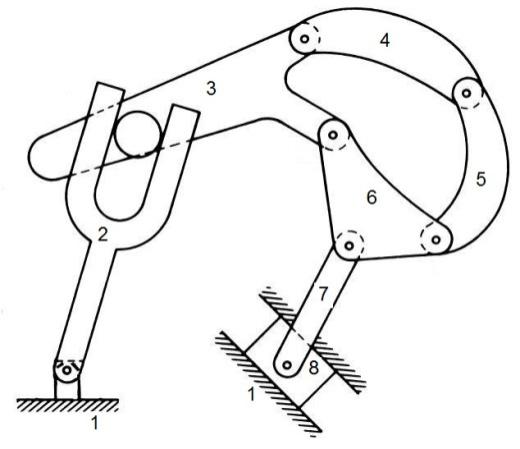 Figura 1-1: Esquema do MecanismoIDENTIFICAÇÃO DA CADEIA CINEMÁTICAEsquema da cadeia cinemáticaApresentar o esquema da cadeia cinemática, com as constantes utilizadas.Grafo de conectividadeApresentar o grafo de conectividade do mecanismo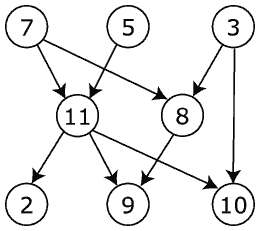 Figura 1-2: Grafo de conectividade do mecanismo.Número de graus de liberdadeCalcular o número de graus de liberdade de acordo com o critério de Gruebler.Cadeia cinemática contendo variáveis primárias e secundáriasInclua uma figura contendo variável primária e as variáveis secundárias. Use "copiar / colar" das figuras anteriores.EQUAÇÕES CINEMÁTICAS DE POSIÇÃOMATRIZ JACOBIANAANÁLISE ANÁLISE GERALPosiçãoApresentar as equações cinemáticas de posiçãoDescrever a definição dos limites da variável primáriaDescrever o procedimento para a solução numérica. Definir valores iniciais para o primeiro ponto.Velocidades secundáriasApresentar a matriz JacobianaDescrever o procedimento para obter os coeficientes de velocidade.Acelerações secundáriasApresentar o desenvolvimento para o cálculo das acelerações, incluindo a cálculo das derivadas dos coeficientes de velocidade.ANÁLISE DO PONTO DE INTERESSEPosiçãoApresentar um esquema mostrando a posição do ponto de interesse, o sistema local e o global.Desenvolver as equações para o cálculo da posição do ponto de interesse.VelocidadeObter as equações referentes aos coeficientes de velocidade  e .AceleraçãoObter as equações referentes às derivadas dos coeficientes de velocidade Lpx e Lpy.RESULTADOSVARIÁVEIS SECUNDÁRIASApresentar os seguintes gráficos:Posições secundárias x posição primária (q)Coeficientes de velocidade (K) x posição primária (q)Derivadas dos coeficientes de velocidade (L) x posição primária (q)Determinante da matriz jacobiana x posição primária (q)PONTO DE INTERESSEApresentar os seguintes gráficos:Posição: Yp x Xp (manter a mesma escala nos dois eixos)Posição: Xp x posição primária (q)Posição: Yp x posição primária (q)Coeficiente de velocidade Kpx x posição primária (q)Coeficiente de velocidade Kpy x posição primária (q)Derivada do coeficiente de velocidade Lpx x posição primária (q)Derivada do coeficiente de velocidade Lpy x posição primária (q)COMENTÁRIOSComentar sobre os resultados obtidos na análise. Sempre que for necessário, incluir referências do texto (figuras, equações,...)Procurar não ser generalista (ex.: “Os resultados estão satisfatórios.”).Comentar sobre a possibilidade de existência de configurações singulares.DESCRIÇÃO DO MODELO CONSTRUÍDOComentar sobre:detalhes sobre a fabricação do modelo;dificuldades encontradas na construção do modelo;nome, endereço e contato dos fornecedores de serviço e do material utilizado;tabela de custos do modelo.Incluir fotos, imagens e desenhos.CONCLUSÕES E RECOMENDAÇÕES Comentar sobre:os resultados obtidos com o trabalho;a contribuição deste projeto no aprendizado da disciplina;as dificuldades encontradas;a validade (pontos positivos e negativos) de se trabalhar em grupo;sugestões para condução de trabalhos futuros.Incluir bibliografia, sites, catálogos, etc, consultados para a elaboração do trabalho.Utilizar padrão ABNT.As referências a seguir são apenas ilustrativas e servem para orientar como criar e citar as referências realmente utilizadas no trabalho. Elas devem ser apagadas..(1)(2)(3)